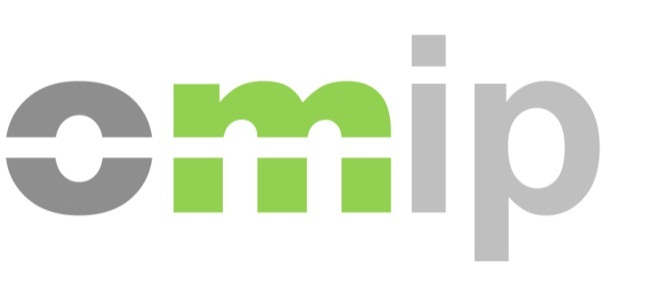 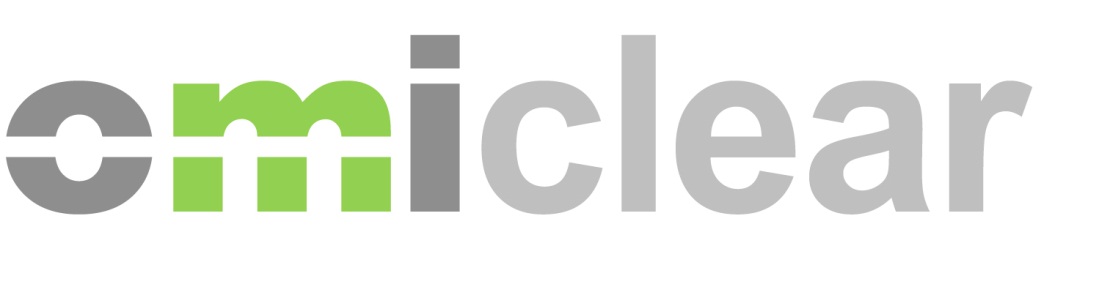 Iberian Energy Derivatives Market - Operational Training CourseRegistration FormPlace: Madrid: OMIE headquarter - C/ Alfonso XI, nº. 6, MadridDate:    5th November, 2019  Language: 	Spoken in Spanish, Slides in Spanish Time: 10:00 - 17:30Price: 600 € (+ VAT) After receiving the registration form dully filled, we will send an email with the invoice and payment instructions with bank details.Participant:Invoice details:NameCompanyE-mailCompanyAddressTax NumberTelephone NumberContact Person